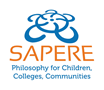 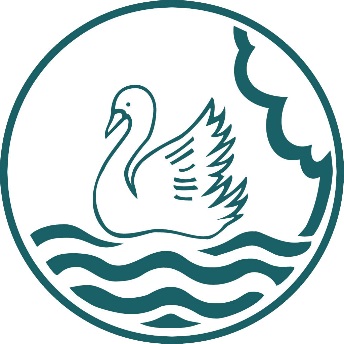 LANGSTONE JUNIOR ACADEMY              Lakeside Avenue, Copnor, PORTSMOUTH PO3 6EZTelephone:               023 9282 4138 www.langstone-jun.portsmouth.sch.uk         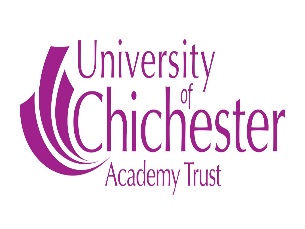 Headteacher:          Mrs Jane BushOffice Manager:     Mrs Elaine Wrighton	School Council Meeting. 06.02.19.The children were welcomed by Mrs Geall and Mr Bosnic.Agenda.Feedback from last meeting.Letter of thanks from Enable Ability and a certificate from Christmas Jumper Day.Remind children why we have chosen our charities’-show video clips.Feedback from A.O.B.A.O.B.Discussion around wet play equipment. Buy some skittles for year 6, Jenga, top trumps, dominoes, snap and pair’s games, Connect 4, sets of die and counters so that children can play board games. Photocopy snakes & ladders and ludo and laminate. (Mrs Geall) Photocopy some colouring books and pattern books for children to colour in.Children voted to take part in “Wear a hat day” to raise money for Brain Tumour Research. 29.03.19Children voted to hold an Easter egg raffle to raise funds for the school. Non-uniform day-children donate an egg instead of paying £1.00. Mrs Geall to confirm dates with Mrs Bush.Advertise the Buddy bench in the playground. (LG)Children asked about new clubs after school-gardening club and choir starting after Easter.Mr Bosnic told the School Council about changes to Star of the Week.Coaches asked for new nets for the basket ball rings.Next meeting, Wednesday 27th February 2019.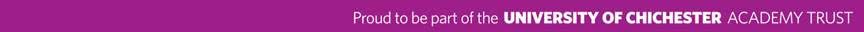 